HW25 FORMSlide1: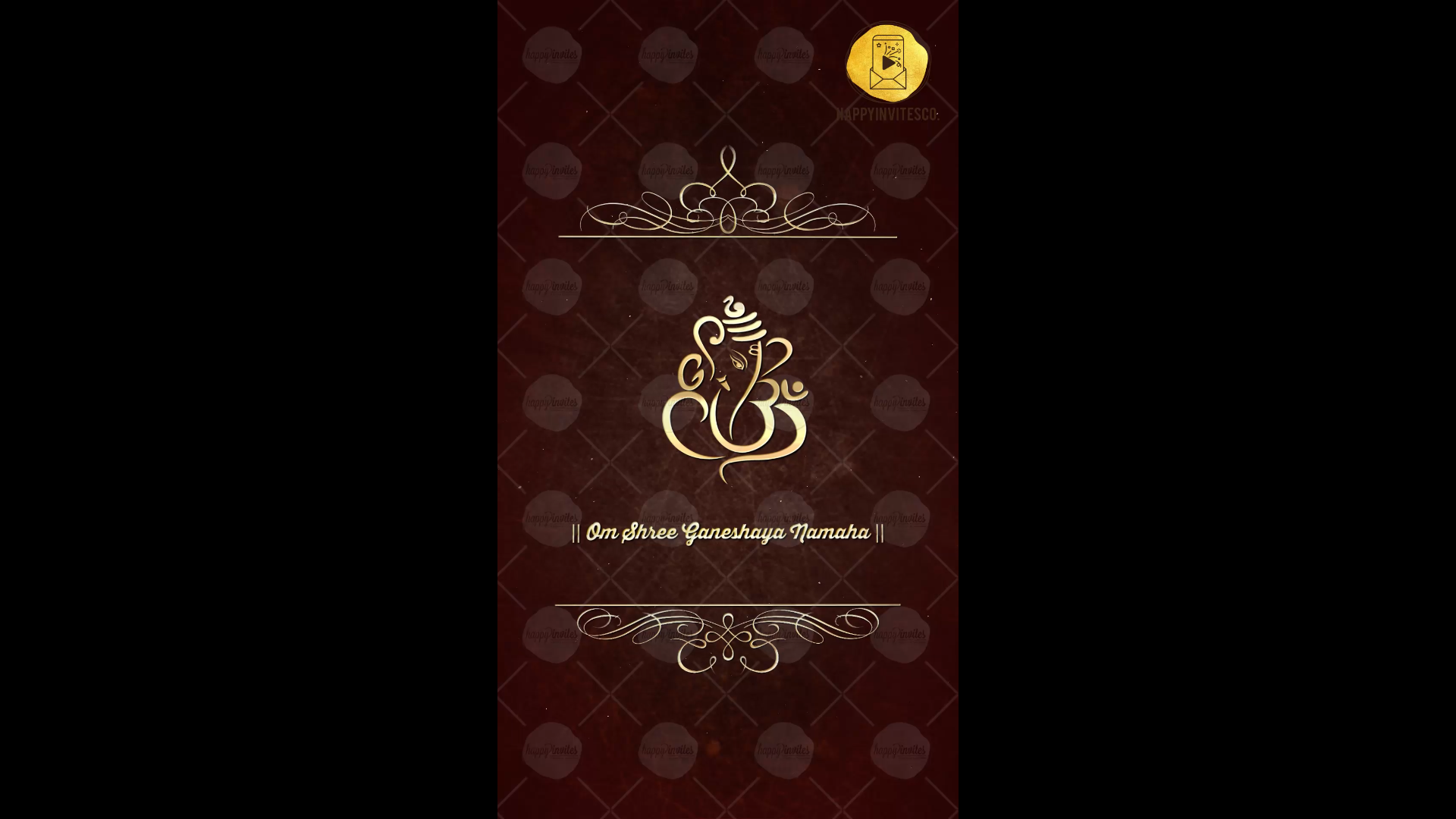 || Om Shree Ganeshaya Namaha||Slide2: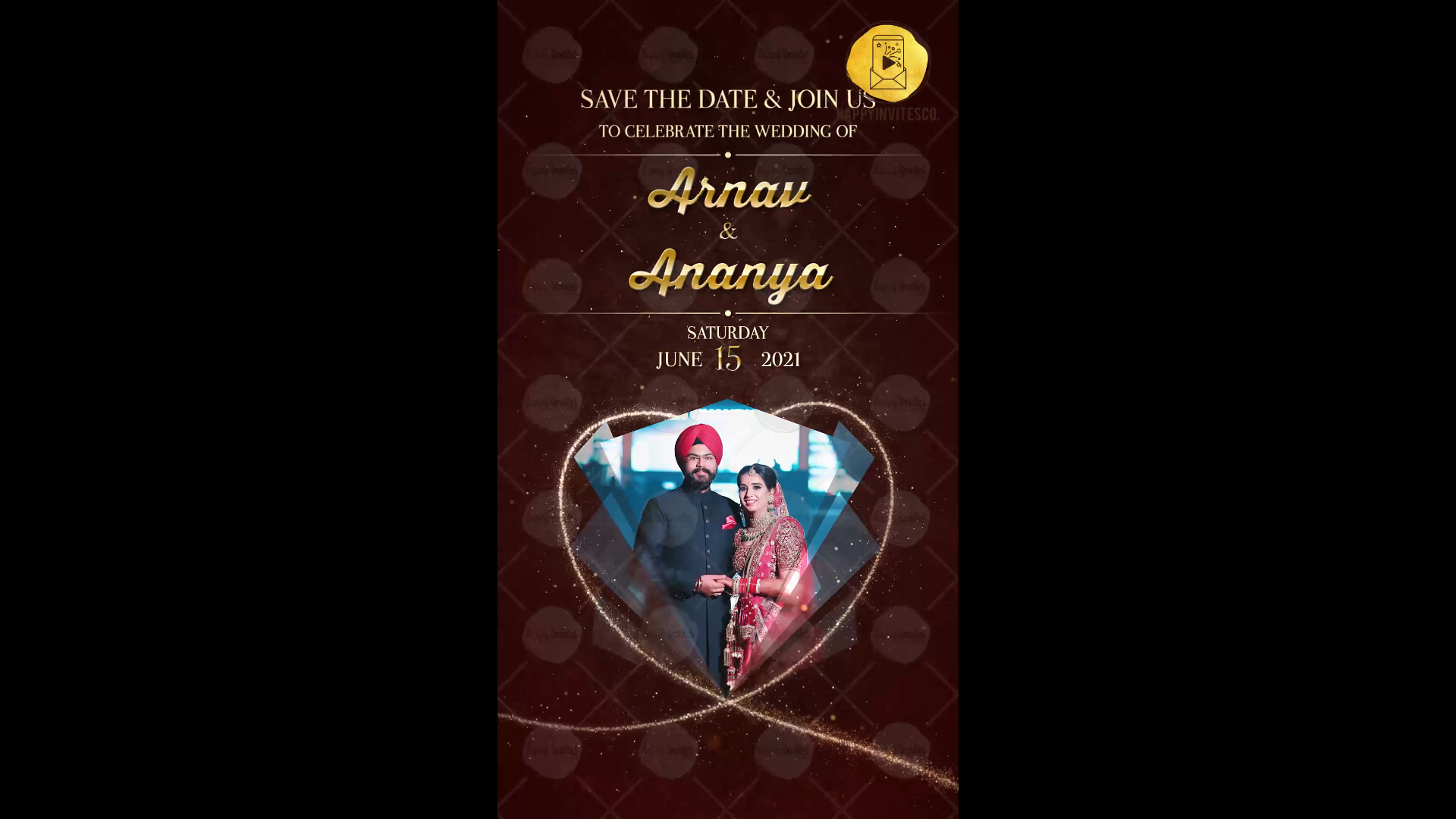 Save the date & join usTo celebrate the wedding ofGroom Name:Bride Name:Date:Slide 3: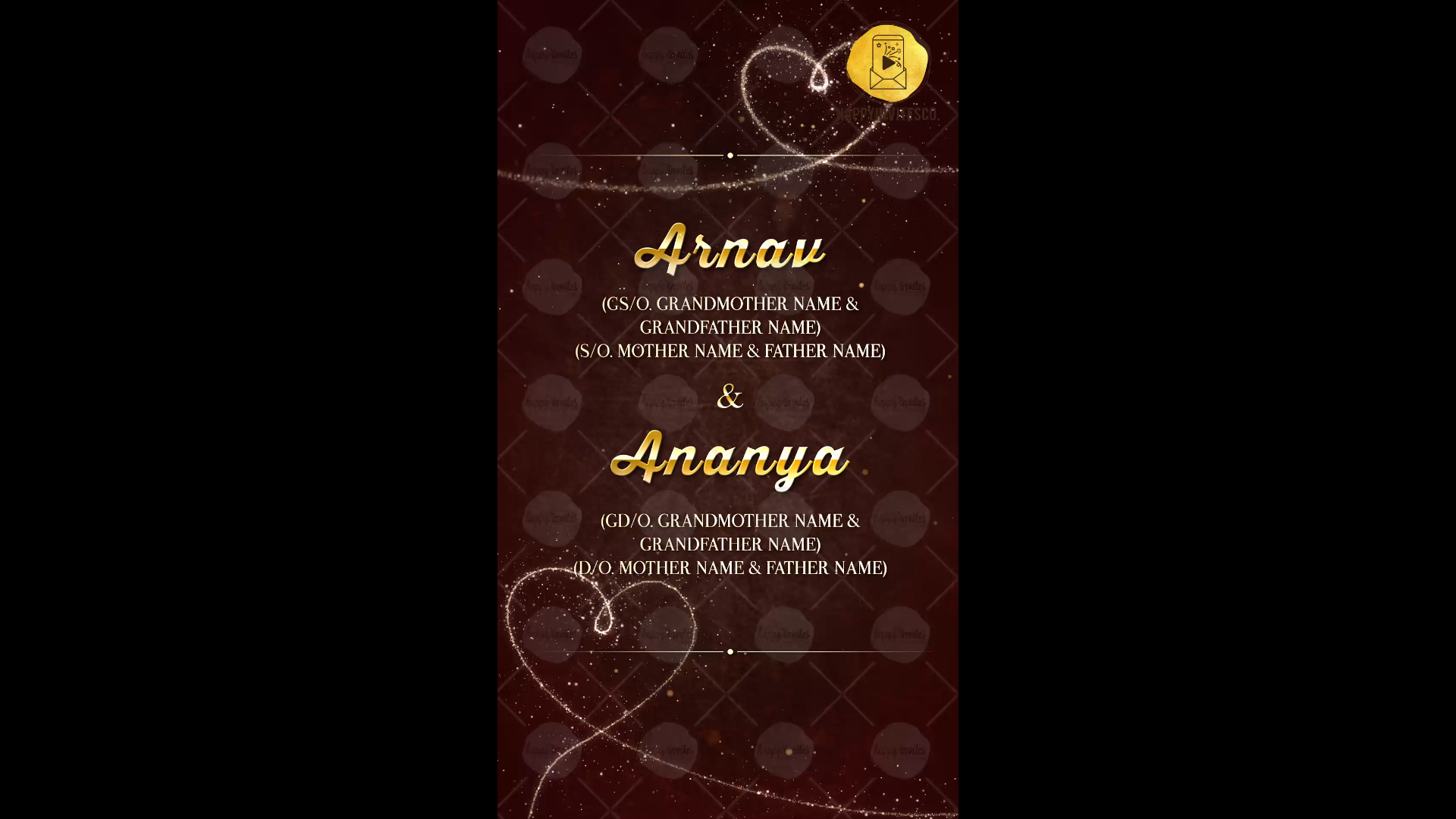 Groom Name: Groom’s Parents Name:Groom’s Grandparents Name:withBride Name:Bride’s Parents Name:Bride’s Grandparents Name:Whose name should come first? Groom/Bride?SLIDE 4: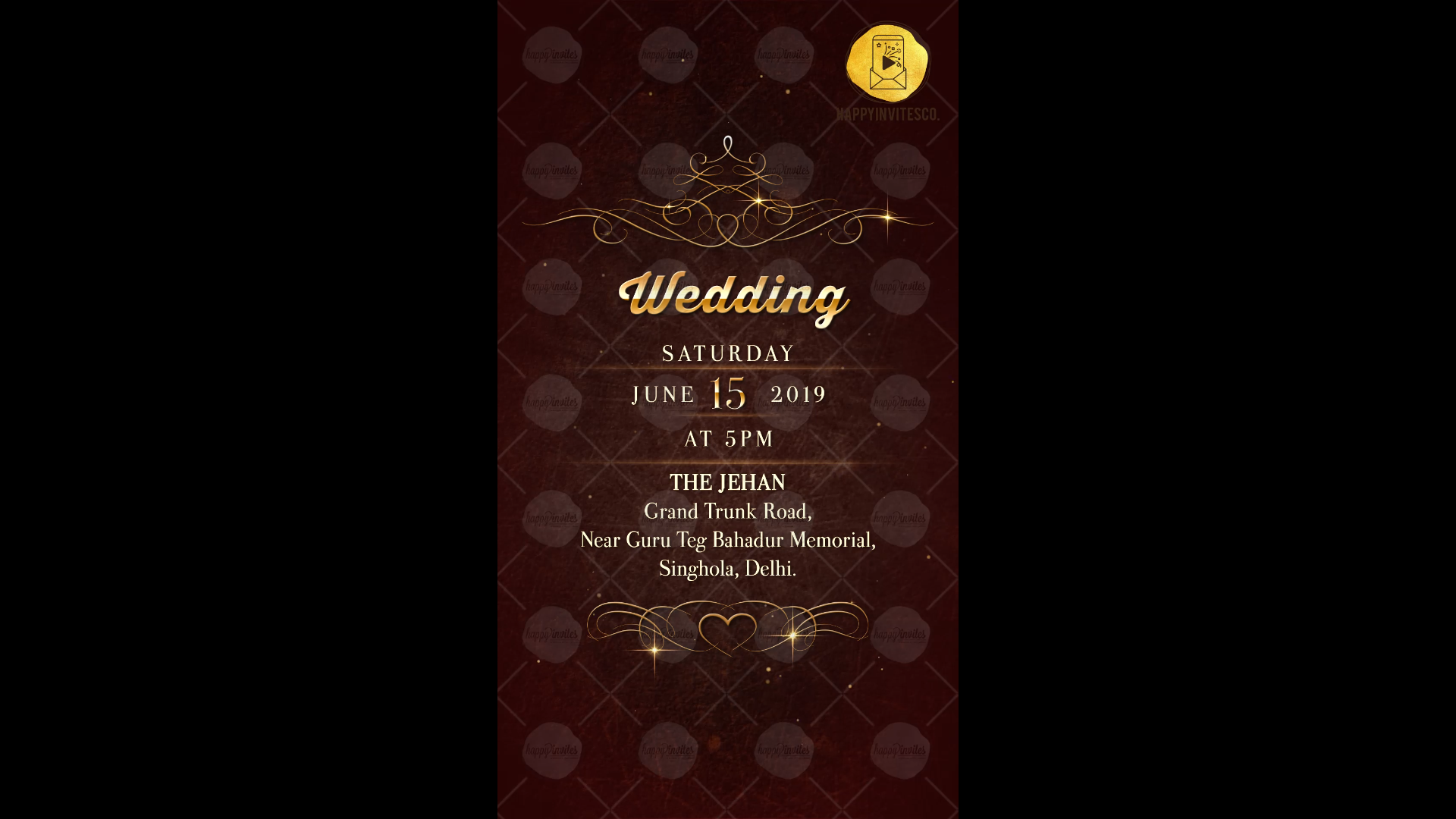 Function Title:Day, Date:Time:Venue:SLIDE 5: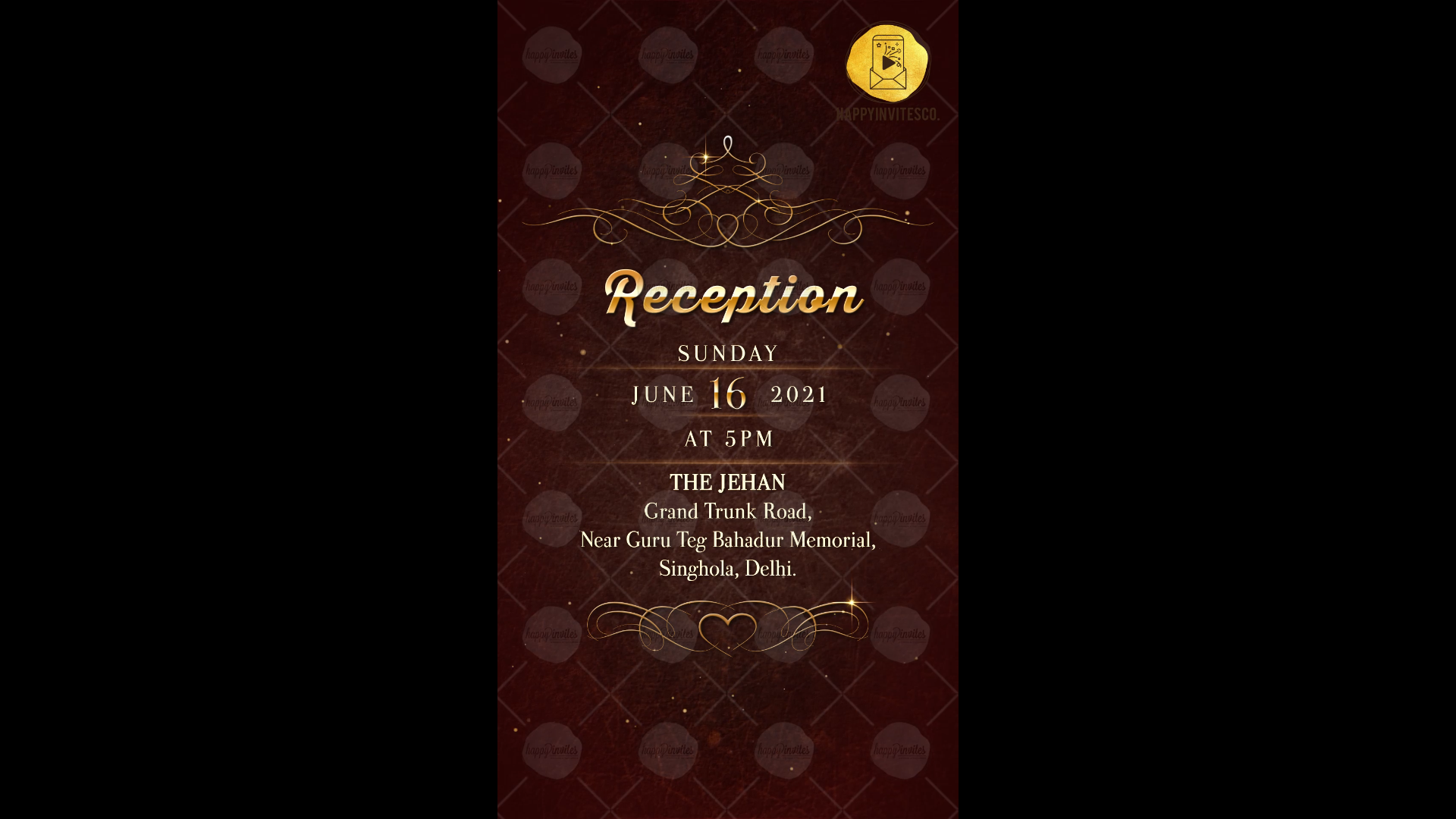 Function Title:Day, Date:Time:Venue:Slide 6: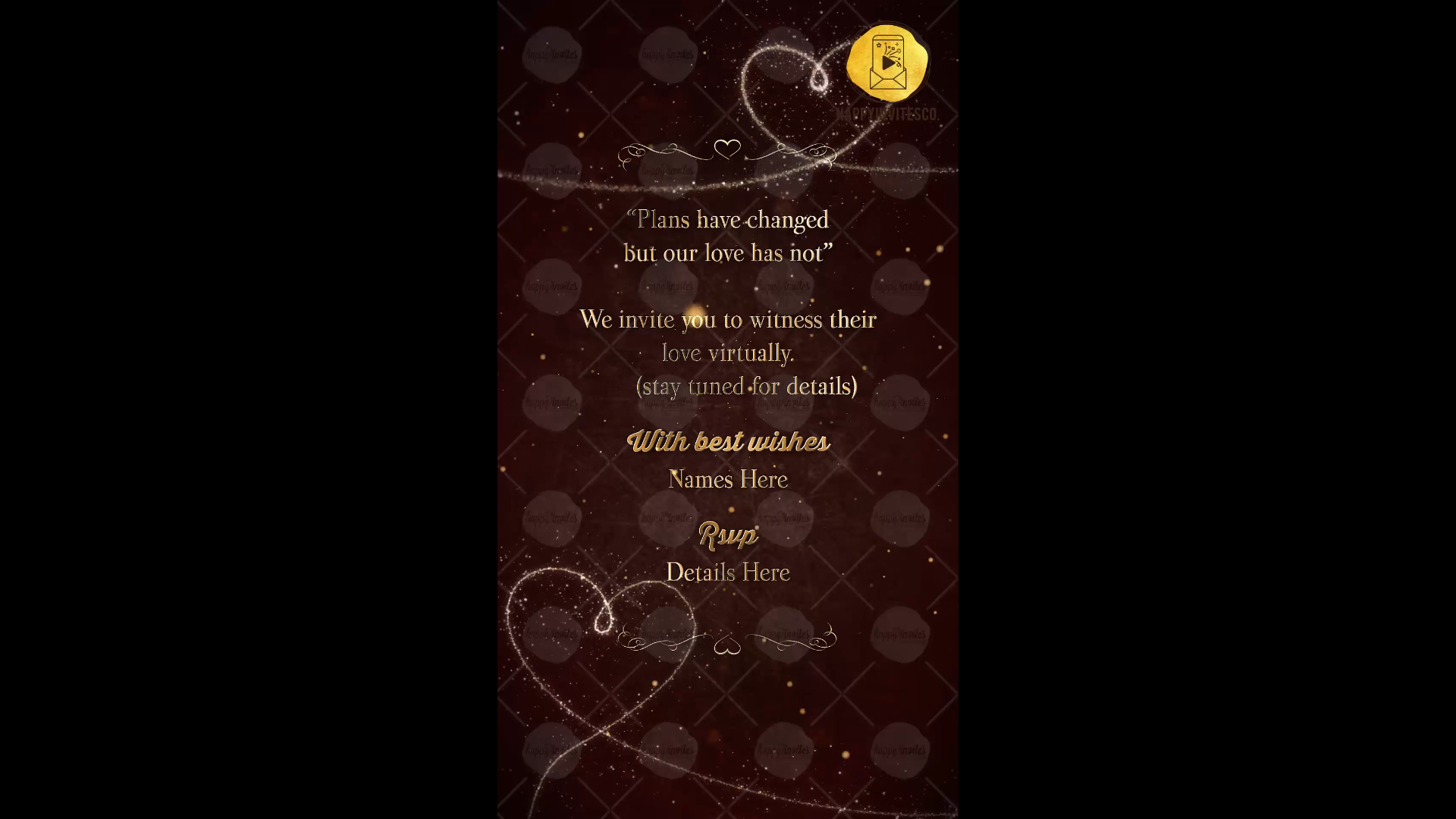 “Plans have changed, but our love has not”We invite you to witness their love virtually.(Stay tuned for details)With best wishes,RSVP info. If any.